$
Concours national 2024de Lecture à voix hauteSous le haut patronage du Ministère tchèque de l’Éducation, de la Jeunesse et des SportsThématiquePoésie féminine francophoneCorpus CollègeVénus Khoury-Ghata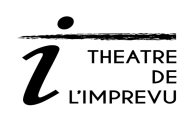 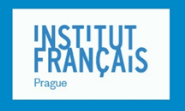 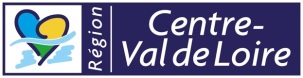 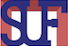 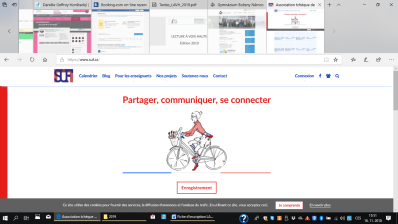 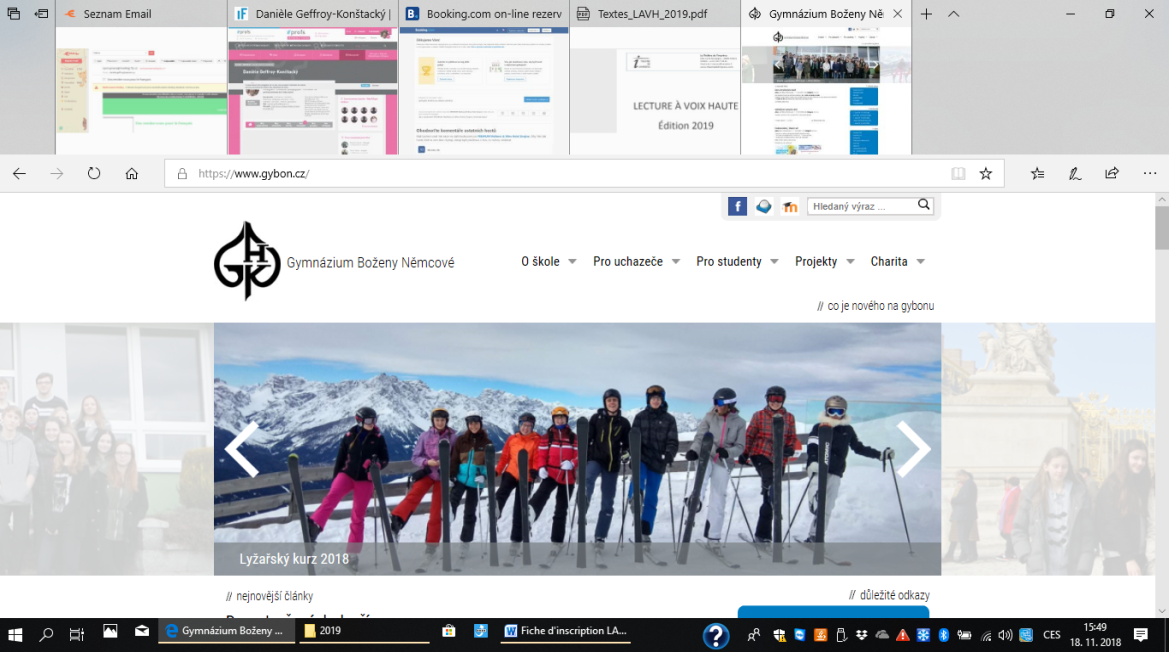 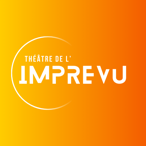 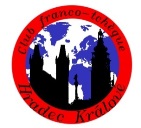 Vénus Khoury-GhataQuand elle était petite, Vénus vivait au Liban. Son papa était très autoritaire et sa maman toujours triste. Son enfance n’est pas heureuse mais voilà qu’à neuf ans elle rencontre la poésie : son grand frère qu’elle adore lui lit en cachette les poèmes qu’il écrit. « Je suis à toi fleur de mon rêve, car ta racine est dans mon cœur… » 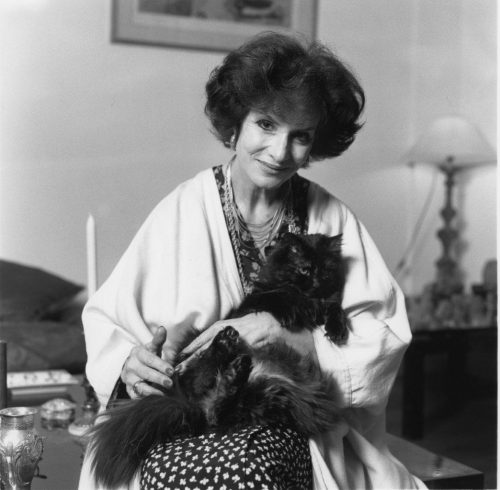 À plus de 80 ans, elle ne les a jamais oubliés. « J’étais bouleversée, émue aux larmes, se souvient-elle, mais je ne savais pas pourquoi. Dans notre famille, la poésie c’était notre seule porte ouverte sur la liberté. » Chez elle il n’y a pas de jeux, alors les enfants jouent avec les mots. Son instituteur poursuit cette initiation en lui faisant découvrir tous les grands poètes arabes : « Quand il m’interrogeait et que je n’avais pas appris ma leçon, il me disait : ça n’a pas d’importance, lis-moi un poème ! ». Le grand frère disparaît, laissant son cahier de brouillon inachevé. Alors Vénus se met à écrire, à sa place, et décide de vivre sous le signe de la poésie. Poème 1/Figuier SoucieuxLe figuier est soucieuxDepuis qu’on a retiré son échellea-t-on pensé aux oisillonsqui doivent se rendre à l’écoleà leurs parents porteurs de paillepour boucher les trous du nidet que dire du jardiniersuspendu à une brancheà la fourmi qui lui crie : saute, ferme les yeuxsaute dans mes brasdans mon chapeausaute à l’endroit et à l’enverstombe sur ton derrièreÀ quoi sert l’échelle ? À rassurer l’étoile qui a peur de la nuit. Poème 2/Chat qui saute du clocherChat qui saute du clochern’a pas la moindre écorchureIl saute dans la cheminéeplonge dans l’encrierpour calmer ses brûluresmort au service de l’écriturepeut-on lire sur son tombeauÀ quoi sert le chat ? À manger la souris sans fourchette sans couteau.Poème 3/Friture d’étoiles Bruit de friture dans le cosmosqui fait rissoler des étoiles ? l’huile brûlebaissez le feuattablés sur la banquiseles ours se pourlèchent les babinescomment leur expliquerque le festin n’aura pas lieurentrez queue basse dans vos iglooshibernez jusqu’à juilletl’étoile polaire est dure à cuireMars et Vénus sont craméstaper du pied ne suffit pas pour qu’une poêlée d’étoilesvous tombe entre les mandibulesÀ quoi servent les étoiles ? À clouer la nuit sur la voûte du ciel. Poème 4/Le cachalotCachalot sur le rivage cache un briquet sous sa queuecompte-t-il incendier la terreou fumer un cigarillo ? interrogé sur ses intentionsil bâille à décrocher ses mâchoirescrache un pupitreun tableau noirpuis un vieillard à barbe blanche qui ânonnel’alphabetun siècle après son naufragel’instituteur continue à réciter l’ABCPoème 5/Cormoran n’est pas contentÀ la droite de la terreà gauche des océansce cri de cormoranqui a perdu sa famillesa queue lui sert de boussolepour retrouver sa Cormorineréprimander ses Cormoronsdes monte-en-l’airdes ignorantsqui prennent la mer pour une bassinepour terrain vague les continentsÀ quoi sert un cormoran ?À signaler au phare les navires perdus. Poème 6/Le départ de CigogneBeaucoup d’encre a coulédepuis le départ de Cigogneelle a endeuillé le toitattristé la cheminéeemporté les frissons du saulele gazouillis des oisillonsheureux tempsquand l’arbre avait un nidquand le ruisseau avait un litque la lanterne s’allumaitdès que le soleil se retiraitdans sa résidence secondairede l’autre côté de l’horizon.Poème 7/Les navires engloutisIl arrive aux navires engloutisde remonter à la surfacede se hisser sur un rocherpour repérer un continentils se délestent de leur rouilledu silence noir des profondeursils sont de nouveau deboutprêts à fendre les océansmais que sont devenus les marinsqu’est devenu le gouvernailet la boussolele chapeau de la jeune fille le cerceau de l’enfant ? Poème 8/Trébucher sur un rayon de luneIl se coince le doigt entre deux jourstrébuche sur un rayon de lunedéclenche sans le vouloir l’alarme d’un volcanil est temps qu’il rentre dans son corpssa jambe gauche n’est pas d’accord avec la droitequand il prend son élan pour sauterses pieds se noient dans ses souliersce n’est pas de sa faute s’il est maladroitsa mère lui chantait les berceuses à l’enverset tricotait ses murs à l’endroit.Poème 9/Les étoiles sont-elles clouées ? Les étoiles sont-elles clouées ? la lune porte-t-elle des lunetteset le nuage un pantalon ?y a-t-il un facteur au cielqui circule à vélolettres d’amour dans sa sacochecartes postales dans ses poches ? il siffle l’air dans sa moustachelit les adresses à l’enversjette le courrier au ruisseau. Poème 10/Pivert est en colère Ki a di ci ki a fé ça ?Pivert est en colèreDepuis qu’on a saccagé son nidil l’a construit de ses mainsciselé comme un diamantpour abriter ses petitsil était son miradorson phare dans les nuits obscureski a di ciki a di ça ? l’arbre n’aura plus de feuillesPivert n’aura plus d’enfants. Poème 11/Septembre a-t-il perdu la tête ? Septembre a-t-il perdu la tête ? il engueule l’automnerepousse les vents des deux mainscloue les vieilles feuilles au troncleur interdit de s’envolerce n’est qu’une question de moisle rassure Hirondellequi s’y connaît en saisonsoctobre raccourcit le jour mais allonge les échellesreste coolfaut pas crierce n’est qu’un problème de feuillesdonc de papier et de crayonil suffit d’une gomme pour effacer l’hiver. Poème 12/Si le soleil ne revenait plus ? Si le soleil ne revenait plusfaudra le dire au ver luisantalerter les phalènesallumer phares et réverbèressauter de la nuit en marcheattraper un soleil plus jeunele suspendre au plafondau-dessus du pianoqui chantait faux qui chantait fasilasido. Poème 13/Le vent descend l’escalierLe vent qui descend l’escaliers’arrête à chaque palierpour écouter aux portesil rabroue le chat suspendu au rideaula fourmi dans le confiturierle robinet qui fuitil se faufile jusqu’à bébéramasse une larme sur sa jouesouffle dessussouffle jusqu’en Australieles volets éblouis l’applaudissent des deux mains. Poème 14/La forêt a peur
Une forêt peureuse
panique à la vue du soir
Le bouleau claque des dents
en se cachant derrière le garde-champêtre
Le frêne s'emmitoufle dans son écorce
et retient sa respiration jusqu'au matin
Le pin essuie sa sueur
et appelle son père le pin parasol
La tête entre les jambes
le saule pleure à chaudes feuilles
et fait déborder le ruisseau
Le roseau qui ne le quitte pas des yeux
l'entend supplier le ver luisant
d'éclairer les ténèbres
Seul le chêne garde sa dignité
à genoux dans son tronc
il prie le dieu de la forêt
de hâter l'arrivée du jour…Poème 15/La voix des arbres Invite un oiseau sur ta page
fais-le suivre de son ombre 
d'un arbre
et de quelques feuilles mortes

Demande au vent assis dans la marge
de souffler entre les lignes
de droite à gauche
de gauche à droite
qu'il entraîne dans une folle sarabande
voyelles et consonnes
virgules et points d'exclamation 

Attends la fin de la tempête 
pour relier l'oiseau à l'écriture
l'écriture à l'ombre
l'ombre à l'arbre
que tu secoueras très fort
ton poème tombera comme un fruit à tes pieds

